PODPROGRAM 2016 – podsumowanie W ramach Programu Operacyjnego Pomoc Żywnościowa 2014 – 2020 Podprogram 2016, który był realizowany w okresie sierpień 2016 – czerwiec 2017, skierowany do osób potrzebujących, trafiły takie produkty jak:makaron jajeczny 5 kg,ryż biały 5 kg,herbatniki 2 kg,mleko UHT 9 l,ser podpuszczkowy dojrzewający 2,4 kg,groszek z marchewką 3,20 kg,fasola biała 3,20 kg,koncentrat pomidorowy 1,28 kg,powidła śliwkowe 1,20 kg,gulasz wieprzowy z warzywami 4,25 kg,filet z makreli w oleju 1,36 kg,szynka drobiowa 2,70 kg,szynka wieprzowa 0,3 kg,pasztet wieprzowy 0,16 kg,cukier biały 4 kg,olej rzepakowy 4 l.Współpracowaliśmy z 43 Organizacjami Partnerskimi Lokalnymi z terenu województwa mazowieckiego.Pomoc żywnościowa trafiła do 21 305 osób znajdujących się w trudnej sytuacji życiowej.Wydaliśmy osobom potrzebującym:o    975 094,40 kg żywności;o   159 841 paczek żywnościowych;o   123 693 posiłków;W ramach Podprogramu 2016 realizowaliśmy również działania towarzyszące skierowane do osób korzystających z pomocy żywnościowej. W ramach tych działań przeprowadziliśmy łącznie 158 warsztatów edukacyjnych, w których wzięło udział 2402 osób.Rodzaje warsztatów:Ekonomiczne – 48 spotkań dla 635 uczestników,Żywieniowe – 80 spotkań dla 1255 uczestników,Kulinarne – 30 spotkań dla 512 uczestników.Podsumowanie Programu Operacyjnego Pomoc Żywnościowa 2014 – 2020Podprogram 2015Podprogram 2015 był realizowany przez Bank Żywności SOS w Warszawie w okresie od maja 2015 do czerwca 2016. W tej edycji PO PŻ 2014 – 2020 wzięło udział 55 organizacji pozarządowych, Ośrodków Pomocy Społecznej oraz parafii.LP.	ORGANIZACJA	DANE KONTAKTOWE1	Dom Nazaret dla Samotnych Matek z DziećmiZgromadzenia Sióstr Małych Misjonarek Miłosierdziaul. Słowackiego 17a05-400 Otwock	022 779 58 302	Stowarzyszenie Penitencjarne PatronatOddział w Warszawieul. Siennicka 48, 04 - 393Warszawa	022 813 22 153	Stowarzyszenie Pomocy Dziewczętom ul. Sewerynów 8, 00-331 Warszawa	22 826 94 504	Fundacja Uczniowie Marka KotańskiegoNikt Nie Jest SamRokitno 20,05-870 Błonie	022 802 10 025	Stowarzyszenie Rozwoju Wsi, Lipiny, Dębowce, Borki, Lipiny 71, 05-317 Jeruzal	025 752 33 206	Stowarzyszenie Alter Ego, ul. Wiślana 7, 05-077 Warszawa	022 760 86 407	Stowarzyszenie Otwarte Drzwiul. Targowa 8203-438 Warszawa	022 619 85 018	Fundacja Kultury i Wypoczynku DzieciDzieci i Młodzieży ATNul. Geodetów 6 lok. 10102-396 Warszawa	022 823 84 309	Mokotowskie Hospicjumśw. Krzyżaul. Magazynowa 1402-652 Warszawa	022 224 44 5410	Fundacja Pomocy Społecznej EVAul. Białobrzeska 502-379 Warszawa	022 659 15 0811	Stowarzyszenie SpołecznikówAriadnaul. Warchałowskiego 6, 02-776Warszawa	022 448 50 4512	Stowarzyszenie Niepełnosprawnych Powiatu Garwolińskiego „Razem Łatwiej”, ul. Batalionów Chłopskich 15, 08-400 Garwolin	510 122 26213	Fundacja Damy radę, ul. Garażowa 4, 02 - 651 Warszawa	022 323 72 10, 022 323 72 1114	Stowarzyszenie GeminiMiMul. Brzozowa 6 Kąty05-532 Baniocha	503 004 83515	Punkt Pomocy Dorażnej HOMELESS Puławska róg Rzymowskiego, 02 - 697 Warszawa	22 843 84 0316	Świetlica Socjoterapeutyczna im. Bł. Jana Pawła II, ul. Zgoda 14, Piaseczno	022 756 83 3717	Fundacja Sławek, ul. Gubinowska 7/57, 02-956 Warszawa	022 258 19 9718	Stowarzyszenie Społeczno - Kulturalne "Nasza Gmina Somianka", Somianka - Parcele 16B, 07 - 203 Somianka	29 741 87 96 wew. 4919	Stowarzyszenie "W stronę słońca", ul. Bielińskiego 1, 05-480 Karczew	pomockarczew@wp.pl20	Fundacja Dzieci Mazowsza, al.. Krakowska 14, 05-820 Piastów	500 396 764, 730 008 00921	Fundacja Dialogu i Tolerancji, ul. Jakuba Jasińskiego 6/12, 03-705 Warszawa	530 222 013, 880 219 11722	Fundacja Gwiazdka, ul. Hetmańska 65, 05-120 Legionowo	609 105 44823	Stowarzyszenie Qźnia05-230 KobyłkaZaciszna 22	515 769 62824	Koło Towarzystwa Przyjaciół Dzieci w Ostrówku, ul. Mickiewicza 25, 07-132 Ostrówek	025 675 52 3725	Ośrodek Wsparcia dla Kobiet z Małoletnimi Dziećmi i Kobiet w Ciąży, ul. Chlubna 9a-9d, 03-51 Warszawa	604 930 29226	Gminny Ośrodek Pomocy Społecznej w Lesznowoli, ul. Gminnej Rady Narodowej 66, 05-506 Lesznowola	022 757 92 32 wew. 23527	Warszawskie Towarzystwo Dobroczynności, ul. Młynarska 7 m. 36, 01-205 Warszawa	022 794 02 9728	TPD Oddział Powiatowy w Ostrowi Mazowieckiej, ul. Sikorskiego 3/1, Ostrów Mazowiecka	500 295 05629	Stowarzyszenie Miłosierdzia św. Wincentego a Paulo przy Parafii św. Krzyża, ul. Krakowskie Przedmieście 3, 00-047 Warszawa	022 826 89 1030	Zgromadzenie Księży Rogacjonistów Serca Jezusowego, ul. Stroma 30, 01-100 Warszawa	022 836 80 0031	Gminny Ośrodek Pomocy Społecznej Klembów, UL. Gen. Franciszka Żymirskiego 38, 05-205 Klembów	029 777 92 4032	Stowarzyszenie Pomoc w Dolinie Dolnego Bugu, 05-254 Kuligów, Warszawska 14, gm Dąbrówka	pomocwdoliniedolnegobugu@gmail.com33	Stowarzyszenie Emerytów i Rencistów "Spokojna jesień" w Urlach, uk. Krzywa 38, 05-281 Urle	025 675 48 9134	Zakład Opiekuńczo - LeczniczyDom Ciepłaul. Republikańska 1904-404 Warszawa	022 611 88 0435	Fundacja Kolos ul.Rolna 185, 02-279 Warszawa	kolos@kolos.org.pl36	Gminny Ośrodek Pomocy Społecznej, ul. Warszawska 115, 96-500 Sochaczew	046 864 26 1737	Zarząd Gminny TPD Pomiechówek, ul. Kilińskiego 3, 05-180 Pomiechówek	502 471 53538	Środowiskowe Ognisko Wychowawcze TPD Bielany, ul. Pabla Nerudy 1, 01-926 Warszawa	022 834 76 9839	Parafia pw. Św. Izydora w Markach, al.. J. Piłsudskiego 93, 05-270 Marki	022 781 10 5140	Stowarzyszenie ANTIDOTUM, ul. Janowo 42, 05-180 Pomiechówek	022 785 50 2441	Krajowe Stowarzyszenie "Przyłącz się do nas", ul. Północna 18, 05-870 Bramki	022 725 80 3442	Towarzystwo Przyjaciół Dzieci Oddział Dzielnica Wawer Warszawa, ul. Planetowa 35, 04-834 Warszawa	022 872 46 2543	Gminny Ośrodek Pomocy Społecznej ul. Garwolińska 16a, 08-443 Sobienie - Jeziory	025 685 80 6944	Gminny Ośrodek Pomocy Społecznej ul. Rynek 21, 05-082 Stare Babic	022 722 90 1145	Parafia Rzymskokatolicka pw. Niepokalanego Poczęcia NMP Niepokalanów ul. O.M. Kolbe 5, 96-515 Teresin	46	Warszawka Misja Ochotnicza ul.Elizy Orzeszkowej 39 05-500 Piaseczno	022 499 18 8047	Stowarzyszenie Rozwoju Wsi "Julin"Marii Konopnickiej 6 lok. 17, 07-130 Łochów	48	Stowarzyszenia Samopomocy Bursy Im.Hansa Kofoeda ul.Lniana 1 03-889 Warszawa	022 678 53 5249	Dom Zakonny Małe Dzieło Boskiej Opatrzności - Orioniści w Łaźniewie al.Księży Orionistów 1, 05-870 Błonie Wieś	022 731 99 3450	Caritas Parafii św.Stanisława B.M. w Siennicy, ul. Mińska 34, 05-332 Siennica	25 757 22 9351	Ośrodek Pomocy Społecznej, ul. Żymirskiego 2, 05-230 Kobyłka	22 763 42 7252	Gminny Ośrodek Pomocy Społecznej w Prażmowie ul.Czołchańskiego 17, 05-505 Prażmów	22 727 05 2653	Caritas Parafii Św. Józefa Robotnika Księża Orioniści, ul. Piłsudskiego 44, 05-200 Wołomin	54	Fundacja "Opoka", ul. Wiązowska 75B, 05-420 Józefów	55	Miejski Ośrodek Pomocy Społecznej w Halinowie, ul. Spółdzielcza 1, 05-074 Halinów	22 783 69 04Do osób potrzebującym trafiły takie produkty jak mleko, ser podpuszczkowy, ser topiony, makaron świderki, ryż biały, kasza jęczmienna, płatki kukurydziane, kawa zbożowa, groszek z marchewką, koncentrat pomidorowy, dżem truskawkowy, sok jabłkowy, mielonka wieprzowa, klopsiki w sosie własnym, cukier, olej rzepakowy.Za pośrednictwem OPL wydaliśmy osobom potrzebującym ponad 1 812  ton żywności o wartości 5 254 437 zł.Pomoc żywnościowa trafiła do 21 399 osób znajdujących się w trudnej sytuacji życiowej.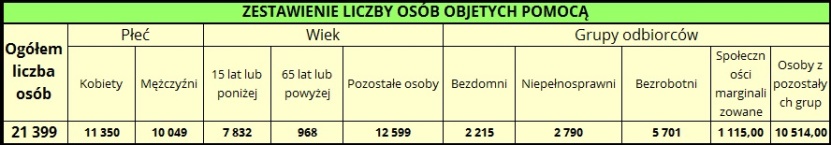 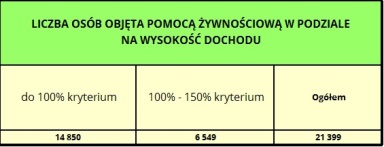 W ramach Podprogramu 2015 realizowaliśmy również działania towarzyszące skierowane do osób korzystających z pomocy żywnościowej. W ramach tych działań przeprowadziliśmy łącznie 158 warsztatów edukacyjnych w których wzięły udział 2 133 osoby.Rodzaje warsztatów:Ekonomiczne – 71 spotkań, 975 uczestnikówŻywieniowe – 57 spotkań, 737 uczestnikówKulinarne – 30 spotkań, 421 uczestnikówPodprogram 2014PODPROGRAM 2014 – PODSUMOWANIEProgram Operacyjny Pomoc Żywnościowa 2014 – 2020 Podprogram 2014 trwał w okresie grudzień 2014 – luty 2015. W ramach programu wydawano następujące produkty: makaron świderki, mielonka wieprzowa, cukier, mleko, olej rzepakowy.Bank Żywności SOS w Warszawie w ramach PO PŻ 2014 – 2020 Podprogram 2014 przekazał organizacjom pozarządowym 258 073,6kg żywności o łącznej wartości 654 925,32zł. W Programie wzięły udział 52 organizacje pozarządowe oraz Ośrodki Pomocy Społecznej z terenu województwa mazowieckiego. Produkty trafiły do 13 819 osób znajdujących się w trudnej sytuacji życiowej.W ramach działań towarzyszących PO PŻ 2014 – 2020 Podprogram odbył się szereg działań mających na celu włączenie społeczne osób korzystających z pomocy żywnościowej. Działania były realizowane zarówno przez OPL, jak i Bank Żywności SOS w Warszawie. Wśród działań towarzyszących znalazły się: poradnictwo zawodowe, psychologiczne, prawne, konsultacje dietetyczne, spotkania integracyjne, angażowanie podopiecznych do pracy na rzecz organizacji, pomoc w rozwiązywaniu problemów społecznych.Zestawienie OPL, które wzięły udział w Podprogramie 2014:zestawienie_opl_podprogram_2014